SSwan Land Revesting Act 1932Swan Land Revesting Act 19321932/023 (23 Geo. V No. 23)15 Dec 193229 Apr 1933 (see s. 1 and Gazette 28 Apr 1933 p. 623)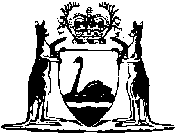 